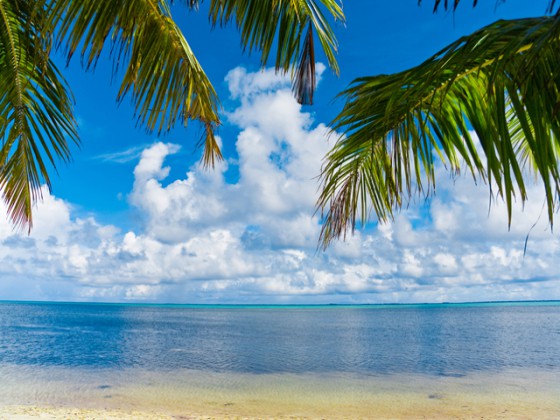           Для членов Профсоюза возможна доплата первичной профсоюзной организации!                               Ждем  подачи ЗАЯВОК И ВЫПИСОК ПРОФКОМА  Адрес : 299011, г.Севастополь, ул.Большая Морская ,42(8 – 0692) тел. 54-04-82, тел– 54-35-22 e-mail – uchitel-1000@mail.ru                                   ПРОФСОЮЗНАЯ ПУТЕВКА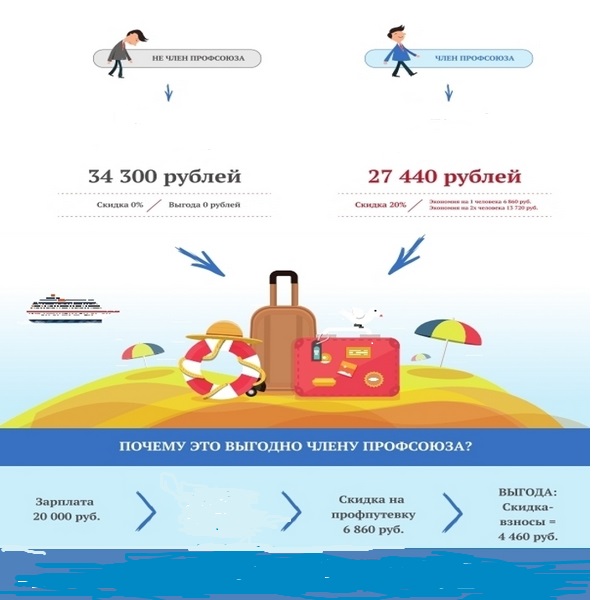 (СКИДКИ РАСПРОСТРАНЯЮТСЯ И НА БЛИЗКИХ РОДСТВЕННИКОВ)                        ПОЧЕМУ ВЫГОДНО БЫТЬ ЧЛЕНОМ ПРОФСОЮЗА?    зарплата	  профсоюзные	скидка на путевку	   выгода20 000руб. 		  взносы 1%	           6 860 руб.		  4 460 руб.База отдыха «Солнышко»Кача2-х, 3-х местные номера со всеми удобствами в блоке,3-х местные с частичными удобствамиПитание за дополнительную платуС человека в сутки680руб.База отдыха«Любоморье»Любимовка2-х, 3-х местные номера со всеми удобствамиПитание за дополнительную платуиюль - 2400 руб.август - 2500 руб.База отдыха«Изумруд»Батилиман2-х местные номера со всеми удобствамиПитание за дополнительную платуС человека в сутки1190руб.База отдыха«Учитель»г. ЯлтаНомера полулюкс (2-х местные)Проживание, 2-х разовое питание (завтрак + обед),трансфер к морю (пляж санатория «Массандра»)Стоимость путёвки на   6 дней - 10 800руб.Отель «Лето»п. КоктебельПроживание, завтрак. (пляж песочно- галечный)2,3 местный стандартобед. ужин за дополнительную плату -400руб.в сутки- 1350руб.Санаторий«Мисхор»п.Кореиз2-х местный стандарт, питание 3-х разовое, лечение, пользование пляжемв сутки- 2970 руб.Отель «Birlik»,п. ПесчаноеПроживание ,питание 3-х разовое, соляная пещера, детская площадка на берегу моря 2,3 местный стандартв сутки- 1700руб.Комплекс отдыха«Гурзуф Центр»п. ГурзуфПроживание ,питание полный пансион(пляж галечный)охраняемая автостоянкав сутки- 2600 руб.              Ессентуки Санаторий «Виктория» 		Стоимость путевки от 1680 руб. (в сутки на человека)  	Санаторий            «Целебный ключ» 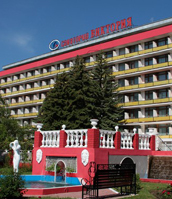 Стоимость путевки от 2216 руб. (в сутки на человека) Входит: проживание,  питание,      лечение.        Кисловодск Санаторий имени  Димитрова     Стоимость путевки от 1176 руб.  (в сутки на человека)	Санаторий «Нарзан» Стоимость путевки от 1760 руб.    (в сутки на человека)	         Входит: проживание,  питание, лечение.                                           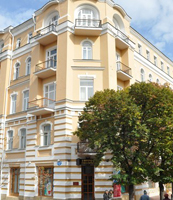                                      Пятигорск                                                                                                                                                              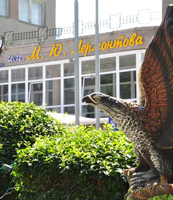                                    Санаторий имени                                        Лермонтова                                                  Стоимость путевки  	                            от 1760 руб.                               (в сутки на человека)                                                                           Санаторий «Родник» 	                               Стоимость путевки  от 2216 руб.	(в сутки на человека)Входит: проживание,  питание, лечение.                 Сочи 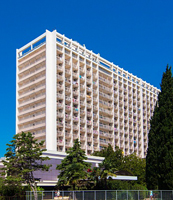 Санаторий «Адлеркурорт» Стоимость путевки от 1350 руб. (в сутки на человека) 	Санаторий «Металлург»Стоимость путевки от 1296 руб. (в сутки на человека) 	Входит: проживание,  питание, лечение.     Железноводск	                                                                         Кисловодск    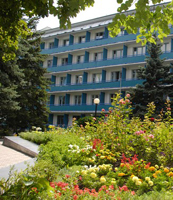 Санаторий «Дубрава» 	Стоимость путевки от 1680 руб.(в сутки на человека)  		Санаторий «Эльбрус» 	Стоимость путевки  от 1840 руб. (в сутки на человека)	Входит: проживание,  питание, лечение.Санаторий 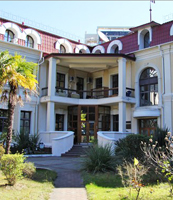 имени Мориса Тореза СочиСтоимость путевки 480 р.    (в сутки на человека )Входит: проживание.Без питания, лечения.